Управление образования администрации Саянского районаПротокол № 2заседания РМО  кураторов школьной службы медиации25.11.2021Тема: «Медиативный подход в работе с родителями»Повестка дня:1. «Роль медиации в деятельности классного руководителя»2. Мастерская "Повышение конфликтологической компетенции педагогов через применение медиативных и технологий в образовательном простанстве"Все материалы, представленные на заседании РМО, размещены на странице методического ресурса https://drive.google.com/drive/folders/1rDNJCaIcmUspm-bk0PIOtuio1XsAHgEg?usp=sharing   Заседание проходило в дистанционном формате  с использованием платформы ZOOM.  В работе площадки приняла участие  специалист Управления образования администрации Саянского района по воспитательной работе и дополнительному  образованию  Боровик Е.В.  и Методист  по воспитательной работе и работе с одаренными детьми Абашева Е.А.В ходе дискуссии обсуждались вопросы развития ШСМ, усиление информационно-просветительской деятельности в ОО в работе с родителями.По первому вопросу выступила руководитель РМО Требина Е.А.  Был представлен материал о медиативных подходах в деятельности классных руководителей. Особо отмечено что в работе педагога или классного руководителя можно урегулировать конфликт не только с помощью проведения медиации как таковой, но и разрешать конфликты и споры с помощью средств медиации, бесед, имеющих целью восстановление нарушенных взаимоотношений.  Участники заседания обсудили причины возникновения конфликтов между педагогами и родителями, каждый представил свои способы создания безконфликтной среды в ОО.По второму вопросу заслушали педагога МКОУ Большеарбайской СОШ., Кузнецова Н.А которая провела занятие в мастерской  "Повышение конфликтологической компетенции педагогов через применение медиативных и технологий в образовательном пространстве". Участники занятия  сделали вывод, что конфликтологическая компетентность педагога в образовательном процессе способствует формированию культуры взаимоотношений школьников, эффективности общения и взаимодействия участников образовательного процесса, регулированию коммуникативной деятельность в процессе решения педагогических задач, рациональной организации учебной и практической деятельности учащихся. Специфика профессиональной деятельности, а также выявленные показатели использования частью учителей эффективных стилей поведения в конфликте и высокий уровень их конфликтоустойчивости позволяют выстроить высокие прогнозные тенденции в вопросе успешности классных руководителей к медиативной деятельности, которая может использоваться в педагогическом процессе как метод и способ конструктивного урегулирования конфликтами. Другим учителям необходима помощь в развитии конфликтологической компетентности.Решение: принять к сведению данную информацию, в работе школьных методических объединений классных руководителей запланировать рассмотрение вопросов по повышению конфликтологической компетенции педагогов через применение медиативных и технологий в образовательном пространстве.Руководитель РМО                               Требина Е.А.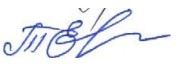 